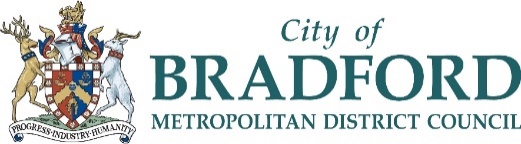 If you are unable to email your form, please send it to Travel Assistance Service, Margaret McMillan Tower, Princes Way, Bradford BD1 1NNApplication for Free Travel Arrangements from Home to School for Children with special educational needs and/or disabilities and/or mobility problems of Statutory School Age (5-16) The qualifying criteria for the provision of free travel arrangements from home to schools are set out in Bradford Council’s “Home to school transport policy for children of compulsory school age"Please refer to the Council policy for more detail as to how eligibility is met https://www.bradford.gov.uk/education-and-skills/travel-assistance/assistance-with-travel-to-home-school-and-college/Please only use this form if you are applying for assistance for the following reasons: My child has special educational needs and/or disabilities and/or mobility problemsThe walking route to school is unsafeParental disability Temporary accommodation - the family is fleeing domestic violence; the family is evicted from the family home; or the child is staying with a relative because the parent is in hospitalPlease do NOT complete this form if you require assistance by way of a bus pass for the following reasons  Distance from home to school Low income – free school meals or maximum working tax credits Religion or beliefPlease refer to the West Yorkshire Combined Authority website where you can find an application form. https://www.wymetro.com/schools/statutory-free-school-travel/free-school-travel-in-bradford/You should only this application form if you believe the child is eligible for travel assistance in accordance with the Council’s policy How to apply  Read the policy.Complete all of the appropriate sections in full and provide as much information as you can and you must provide evidence of your child’s needs. Failure to provide evidence will result in a delay in the assessment of your application State on what grounds you are applying for assistance with travel and explain your reasons. Let us know it if there is anything that is relevant to your child’s needs when travelling.Incomplete information may lead to delay in assessing your application.Include any extra information you want us to look at. Enclose photocopies of your supporting evidence where necessary. Do not send original documents, we cannot return any documents you send us The declaration on this form must be signed by:The parent/carer ORAn appropriate member of the school to which the child is admitted and registered. Signatories are responsible for the accuracy of the information provided.Email the completed form to: Schooltransport@bradford.gov.uk We will return the form to you if:-    any part of the application is missing or illegible.-    you haven’t given us all the information we need.If you need help to complete this form, please contact Bradford Council Contact Centre on 01274 439450 or speak to the special educational needs coordinator (SENCO) at your school.Academic year for which assistance is requiredAcademic year for which assistance is required                                                    TickSeptember 2024 – July 2025    [       ]               TickApril 2024 – July 2024     [       ]  Requested start date (if authorised):Requested start date (if authorised):Details of your childDetails of your childDetails of your childDetails of your childDetails of your childDetails of your childDetails of your childDetails of your childDetails of your childSurnameFirst NameMiddle nameMiddle nameDate of BirthAgeMaleFemaleFemalePlease tick if any of the following apply to your child and provide supporting evidence  Please tick if any of the following apply to your child and provide supporting evidence  TickMy child has special educational needs, disability and/or mobility problems. *** Please note we will only provide assistance to the nearest qualifying school or the school named in your child’s education health and care plan. My child has special educational needs, disability and/or mobility problems. *** Please note we will only provide assistance to the nearest qualifying school or the school named in your child’s education health and care plan. [   ]Evidence from your child’s GP or other qualified medical professional is required in order for your application to be fully assessed by theTravel Assistance Service . Transport Assistance will not be provided until a full assessment with appropriate evidence has been completed. Please give details of the special educational needs, disability or mobility problems:How does this special educational need, disability or mobility problems condition prevent your child from walking to school?Evidence from your child’s GP or other qualified medical professional is required in order for your application to be fully assessed by theTravel Assistance Service . Transport Assistance will not be provided until a full assessment with appropriate evidence has been completed. Please give details of the special educational needs, disability or mobility problems:How does this special educational need, disability or mobility problems condition prevent your child from walking to school?The nature of the route that my child would have to walk to school means that the journey would be unsafe. Please refer to Bradford Council’s Policy for Home to School Transport Arrangements 2021-2022 for full detailsThe nature of the route that my child would have to walk to school means that the journey would be unsafe. Please refer to Bradford Council’s Policy for Home to School Transport Arrangements 2021-2022 for full details[   ]I have a disability and am unable to take my child to school. If both parents/carers have a disability and are unable to take their child to school supporting evidence from a medical professional about each parent or carers’ disability must be provided if it is to be taken into consideration. Please refer to our home to school transport policy for compulsory school age for further details. I have a disability and am unable to take my child to school. If both parents/carers have a disability and are unable to take their child to school supporting evidence from a medical professional about each parent or carers’ disability must be provided if it is to be taken into consideration. Please refer to our home to school transport policy for compulsory school age for further details. [   ]My child is staying with a relative because I am in hospital and am unable to take my child to school. Please give details below including diagnosis and approximate hospitalisation time scales. My family is fleeing from violence. Please provide details. My family is temporarily being re-housed due to eviction. Please give details including time scales for permanent housing to be arranged [       ][        ][         ] [       ][        ][         ] In each case supporting evidence is required if it is to be considered as part of the application. Please note that statutory distance criteria are used to determine eligibility.In each case supporting evidence is required if it is to be considered as part of the application. Please note that statutory distance criteria are used to determine eligibility.In each case supporting evidence is required if it is to be considered as part of the application. Please note that statutory distance criteria are used to determine eligibility.The name of the school to which your child would like assistance with transportThe name of the school to which your child would like assistance with transportThe name of the school to which your child would like assistance with transportThe name of the school to which your child would like assistance with transportThe name of the school to which your child would like assistance with transport School name, address and telephone numberName:Address:Postcode:                                                  Telephone number:Name:Address:Postcode:                                                  Telephone number:Name:Address:Postcode:                                                  Telephone number:Name:Address:Postcode:                                                  Telephone number:Parent/carer nameChild’s permanent home address     Home TelChild’s permanent home address Mobile Tel PostcodeEmail address How long you have lived at this address? How long you have lived at this address?If it is decided that free travel arrangements will be made, the following information is required to identify your child’s needs and to assess any risks when travelling.Please tick Yes or No to each question and provide details if applicable.Independent TravelIs your child able to walk to school unaccompanied?YesNoIs your child able to walk to school accompanied by an adult?YesNoCan your child recognise the dangers of crossing the road?YesNoCan your child use a light controlled and / or pedestrian crossing?YesNoCan your child learn to remember routes and directions?YesNoIs your child able to travel independently on public transport?YesNoCan your child read a bus number / destination?YesNoCan your child negotiate a complex journey, involving a change of transport mode en route? YesNoCan your child successfully deal with service disruption en route?YesNoCan your child request help from an appropriate source?YesNoCan your child maintain their own personal safety?YesNoCan your child deal appropriately with strangers?YesNoDoes your child already travel independently (e.g. to town at the weekends)YesNoMobilityMobilityMobilityMobilityMobilityIs your child able to: Is your child able to: Is your child able to: Is your child able to: Is your child able to: Walk unaided with little or no difficulty?YesNoClimb steps?YesNoWalk unaided with some difficulty?YesNoWalk with assistance?YesNoDoes your child:Does your child:Does your child:Does your child:Does your child:Use a mobility aid to walk?YesNoHave difficulty accessing a vehicle?YesNoNeed help to get into, or out of a vehicle?YesNoIf you have answered yes to any question relating to mobility, please give further details:If you have answered yes to any question relating to mobility, please give further details:If you have answered yes to any question relating to mobility, please give further details:If you have answered yes to any question relating to mobility, please give further details:If you have answered yes to any question relating to mobility, please give further details:Will your child need to take any of the following mobility aids on transport:Will your child need to take any of the following mobility aids on transport:Will your child need to take any of the following mobility aids on transport:Will your child need to take any of the following mobility aids on transport:Will your child need to take any of the following mobility aids on transport:Crutches?YesNoPosture walker?YesNoRigid frame?YesNoFoldable frame?YesNo Is your child a wheelchair user?  Is your child a wheelchair user?  Is your child a wheelchair user?  Is your child a wheelchair user?  Is your child a wheelchair user?  Is your child a wheelchair user?  Is your child a wheelchair user? YesNo Does your child have to travel in the wheelchair? Does your child have to travel in the wheelchair? Does your child have to travel in the wheelchair? Does your child have to travel in the wheelchair? Does your child have to travel in the wheelchair? Does your child have to travel in the wheelchair? Does your child have to travel in the wheelchair?YesNo Type:WheelchairCrash-tested BuggyScooterSize:SmallMediumLargeOperation:ManualElectricWhat is the make?What is the make?What is the make?What is the make?What is the model?What is the model?What is the model?What is the model?What is the model?What is the model?What is the model?Details of any attachments:Details of any attachments:Details of any attachments:Details of any attachments:Details of any attachments:Details of any attachments:Details of any attachments:Details of any attachments:Details of any attachments:Details of any attachments:Details of any attachments:If your child is a wheelchair user who can transfer to a seat in a vehicle, can they do this:If your child is a wheelchair user who can transfer to a seat in a vehicle, can they do this:If your child is a wheelchair user who can transfer to a seat in a vehicle, can they do this:If your child is a wheelchair user who can transfer to a seat in a vehicle, can they do this:If your child is a wheelchair user who can transfer to a seat in a vehicle, can they do this:If your child is a wheelchair user who can transfer to a seat in a vehicle, can they do this:If your child is a wheelchair user who can transfer to a seat in a vehicle, can they do this:If your child is a wheelchair user who can transfer to a seat in a vehicle, can they do this:If your child is a wheelchair user who can transfer to a seat in a vehicle, can they do this:If your child is a wheelchair user who can transfer to a seat in a vehicle, can they do this:If your child is a wheelchair user who can transfer to a seat in a vehicle, can they do this:On their own?On their own?On their own?On their own?On their own?On their own?On their own?YesNoWith help?With help?With help?With help?With help?With help?With help?YesNoDoes your child require any special seating to travel?Does your child require any special seating to travel?Does your child require any special seating to travel?Does your child require any special seating to travel?Does your child require any special seating to travel?Does your child require any special seating to travel?Does your child require any special seating to travel?Does your child require any special seating to travel?Does your child require any special seating to travel?YesNo Type:BabyChildBoosterStandard Give details: Give details: Give details: Give details: Give details: Give details: Give details: Give details: Give details: Give details: Give details: Give details: Give details: Does your child need any specialist equipment to be transported?  E.g. suction machine, oxygen etc.YesNo Give details: Give details: Give details: Give details: Give details:Communication Understanding: Does your child have difficulty following simple safety instructions?YesNo Give details: Give details: Give details: Give details: Give details: Hearing:                                                                            Is there a level of impairment? Hearing:                                                                            Is there a level of impairment? Hearing:                                                                            Is there a level of impairment? Hearing:                                                                            Is there a level of impairment? Hearing:                                                                            Is there a level of impairment?YesNoGive details:Give details:Give details:Give details:Give details:Give details:Give details:Give details:Give details: Does your child use sign language? Does your child use sign language? Does your child use sign language? Does your child use sign language? Does your child use sign language?YesNo BSLMakatonOther, give details:Other, give details:Other, give details:Other, give details:Other, give details: Visual:                                                                              Is there a level of impairment? Visual:                                                                              Is there a level of impairment? Visual:                                                                              Is there a level of impairment? Visual:                                                                              Is there a level of impairment? Visual:                                                                              Is there a level of impairment?YesNo Give details: Give details: Give details: Give details: Give details: Give details: Give details: Give details: Give details:Speech:                                                       Does your child have clear/verbal speech?YesNoGive details:Give details:Give details:Give details:Give details:What system do you use to communicate with your child?What system do you use to communicate with your child?What system do you use to communicate with your child?What system do you use to communicate with your child?What system do you use to communicate with your child?Give details:Give details:Give details:Give details:Give details:Physical Needs Pain:                                  Are there implications for the way your child is handled?YesNo Give details: Give details: Give details: Give details: Give details: History of Falls:                                                                        Are there any problems?YesNo Give details: Give details: Give details: Give details: Give details: Handling:                                        Are there any special arrangements for handling?YesNo Give details: Give details: Give details: Give details: Give details: Incontinence:                                        Will your child require special arrangements?YesNo Give details: Give details: Give details: Give details: Give details:Health Needs and Medical ConditionsIf your child’s health or medical condition will be an issue when travelling, please give details below.Include any actions that should be taken and what, if any, warning signs we need to be aware of. Breathing:                   Are there any breathing difficulties or chest/heart problems?YesNo What action should be taken? What action should be taken? What action should be taken? What action should be taken? What action should be taken?Seizures:                                                          Does your child have epileptic seizures?                                                                       e.g. epilepsy, diabetic, oxygen deprivation. YesNo How often? How often? How often? How often? How often? When was the last one? When was the last one? When was the last one? When was the last one? When was the last one? Generally, how long do seizures last? Generally, how long do seizures last? Generally, how long do seizures last? Generally, how long do seizures last? Generally, how long do seizures last?What are the warning signs?What are the warning signs?What are the warning signs?What are the warning signs?What are the warning signs? What action should transport staff do to assist your child when having a seizure? What action should transport staff do to assist your child when having a seizure? What action should transport staff do to assist your child when having a seizure? What action should transport staff do to assist your child when having a seizure? What action should transport staff do to assist your child when having a seizure? Allergies:                                                               Does your child have any allergies?YesNo  Give details:  Give details:  Give details:  Give details:  Give details:Medication: Please note that drivers and escorts are unable to administer medicines or offer medical treatment.Medication: Please note that drivers and escorts are unable to administer medicines or offer medical treatment.Medication: Please note that drivers and escorts are unable to administer medicines or offer medical treatment.Medication: Please note that drivers and escorts are unable to administer medicines or offer medical treatment.Medication: Please note that drivers and escorts are unable to administer medicines or offer medical treatment.Does your child have a medical condition that means they might need medical           treatment whilst they are travelling to and from school?  YesNo If yes, you must give details: If yes, you must give details: If yes, you must give details: If yes, you must give details: If yes, you must give details: Does your child need to carry any medicines with them (e.g. Epipen or Inhaler)?  YesNo If yes, give details. If yes, give details. If yes, give details. If yes, give details. If yes, give details.Presenting Behaviours and Anxieties Fears/Phobias:     Does your child have any fears or phobias that relate to travelling?YesNo Give details: Give details: Give details: Give details: Give details:If yes, please give a description of your child’s current presenting behaviour/s:If yes, please give a description of your child’s current presenting behaviour/s:If yes, please give a description of your child’s current presenting behaviour/s:If yes, please give a description of your child’s current presenting behaviour/s:If yes, please give a description of your child’s current presenting behaviour/s:If yes, please give a description of your child’s current presenting behaviour/s:If yes, please give a description of your child’s current presenting behaviour/s:If yes, please give a description of your child’s current presenting behaviour/s:If yes, please give a description of your child’s current presenting behaviour/s:If yes, please give a description of your child’s current presenting behaviour/s: Frequency of most behaviour: Include the frequency of any given behaviour(s) in a period of:  Frequency of most behaviour: Include the frequency of any given behaviour(s) in a period of:  Frequency of most behaviour: Include the frequency of any given behaviour(s) in a period of:  Frequency of most behaviour: Include the frequency of any given behaviour(s) in a period of:  Frequency of most behaviour: Include the frequency of any given behaviour(s) in a period of:  Frequency of most behaviour: Include the frequency of any given behaviour(s) in a period of:  Frequency of most behaviour: Include the frequency of any given behaviour(s) in a period of:  Frequency of most behaviour: Include the frequency of any given behaviour(s) in a period of:  Frequency of most behaviour: Include the frequency of any given behaviour(s) in a period of:  Frequency of most behaviour: Include the frequency of any given behaviour(s) in a period of: ½ hourlyHourlyIn am/pmDailyWeekly Describe what prompts the behaviour to occur whilst travelling: Describe what prompts the behaviour to occur whilst travelling: Describe what prompts the behaviour to occur whilst travelling: Describe what prompts the behaviour to occur whilst travelling: Describe what prompts the behaviour to occur whilst travelling: Describe what prompts the behaviour to occur whilst travelling: Describe what prompts the behaviour to occur whilst travelling: Describe what prompts the behaviour to occur whilst travelling: Describe what prompts the behaviour to occur whilst travelling: Describe what prompts the behaviour to occur whilst travelling: Describe any early warning signs: Describe any early warning signs: Describe any early warning signs: Describe any early warning signs: Describe any early warning signs: Describe any early warning signs: Describe any early warning signs: Describe any early warning signs: Describe any early warning signs: Describe any early warning signs: Describe any high risk situations: Describe any high risk situations: Describe any high risk situations: Describe any high risk situations: Describe any high risk situations: Describe any high risk situations: Describe any high risk situations: Describe any high risk situations: Describe any high risk situations: Describe any high risk situations:How can your child be protected?Give details:  Describe any behaviour management techniques in use:YesNoGive details:Give details:Give details:Give details:Give details:The Journey Is there anything about your child that affects his/her safety when travelling that we        should be aware of?  e.g. child likely to undo seat belt, proximity to others etc.YesNoGive details:Give details:Give details:Give details:Give details:  Are there any special handover arrangements?YesNoGive details:Give details:Give details:Give details:Give details:  Is there anything that can be done to help your child if distressed?YesNoGive details:Give details:Give details:Give details:Give details:Please provide any other relevant information we should be aware of when making a travel arrangement for your child:Contact Details and Emergency ProceduresEmergency Address: It is your responsibility to ensure you are at home to receive your child. If, in the event of a genuine emergency due to unforeseen and unavoidable circumstances, there should be no-one at home an arrangement can be made to take your child to an alternative address. Please give details of a person who has agreed to look after your child until you are able to collect them. – The address must be local.Emergency Address: It is your responsibility to ensure you are at home to receive your child. If, in the event of a genuine emergency due to unforeseen and unavoidable circumstances, there should be no-one at home an arrangement can be made to take your child to an alternative address. Please give details of a person who has agreed to look after your child until you are able to collect them. – The address must be local.Emergency Address: It is your responsibility to ensure you are at home to receive your child. If, in the event of a genuine emergency due to unforeseen and unavoidable circumstances, there should be no-one at home an arrangement can be made to take your child to an alternative address. Please give details of a person who has agreed to look after your child until you are able to collect them. – The address must be local.Emergency Address: It is your responsibility to ensure you are at home to receive your child. If, in the event of a genuine emergency due to unforeseen and unavoidable circumstances, there should be no-one at home an arrangement can be made to take your child to an alternative address. Please give details of a person who has agreed to look after your child until you are able to collect them. – The address must be local.Name Relationship to child  Address  Home Tel  Postcode  Mobile TelDeclaration by Parent/Carer or reprehensive of the child Declaration by Parent/Carer or reprehensive of the child Declaration by Parent/Carer or reprehensive of the child Declaration by Parent/Carer or reprehensive of the child Your signature applying for assistance with travel is taken as your acceptance of the following: I confirm the information on this Application Form is correct, complete and based on appropriate professional medical and behavioural advice.I have enclosed the extra information and supporting evidence I want you to consider.I accept that assistance will be given in accordance with Bradford Council's Policy for Home to School Transport ArrangementsI agree this information may be shared with the West Yorkshire Passenger Combined Authority (Metro) and with their supplier of travel passes.  I will inform Bradford Council’s Transport Service Assessment Team immediately of any changes relevant to this application. I accept that Bradford Council may withdraw assistance with travel if my circumstances change and my child no longer meets the criteria set out in Bradford Council's Policy for Home to School Transport Arrangements 2021-2022I agree understand that Bradford Council may remove or change transport assistance temporarily or permanently in cases of behaviour that causes a risk to the health and safety of any person(s).Your signature applying for assistance with travel is taken as your acceptance of the following: I confirm the information on this Application Form is correct, complete and based on appropriate professional medical and behavioural advice.I have enclosed the extra information and supporting evidence I want you to consider.I accept that assistance will be given in accordance with Bradford Council's Policy for Home to School Transport ArrangementsI agree this information may be shared with the West Yorkshire Passenger Combined Authority (Metro) and with their supplier of travel passes.  I will inform Bradford Council’s Transport Service Assessment Team immediately of any changes relevant to this application. I accept that Bradford Council may withdraw assistance with travel if my circumstances change and my child no longer meets the criteria set out in Bradford Council's Policy for Home to School Transport Arrangements 2021-2022I agree understand that Bradford Council may remove or change transport assistance temporarily or permanently in cases of behaviour that causes a risk to the health and safety of any person(s).Your signature applying for assistance with travel is taken as your acceptance of the following: I confirm the information on this Application Form is correct, complete and based on appropriate professional medical and behavioural advice.I have enclosed the extra information and supporting evidence I want you to consider.I accept that assistance will be given in accordance with Bradford Council's Policy for Home to School Transport ArrangementsI agree this information may be shared with the West Yorkshire Passenger Combined Authority (Metro) and with their supplier of travel passes.  I will inform Bradford Council’s Transport Service Assessment Team immediately of any changes relevant to this application. I accept that Bradford Council may withdraw assistance with travel if my circumstances change and my child no longer meets the criteria set out in Bradford Council's Policy for Home to School Transport Arrangements 2021-2022I agree understand that Bradford Council may remove or change transport assistance temporarily or permanently in cases of behaviour that causes a risk to the health and safety of any person(s).Your signature applying for assistance with travel is taken as your acceptance of the following: I confirm the information on this Application Form is correct, complete and based on appropriate professional medical and behavioural advice.I have enclosed the extra information and supporting evidence I want you to consider.I accept that assistance will be given in accordance with Bradford Council's Policy for Home to School Transport ArrangementsI agree this information may be shared with the West Yorkshire Passenger Combined Authority (Metro) and with their supplier of travel passes.  I will inform Bradford Council’s Transport Service Assessment Team immediately of any changes relevant to this application. I accept that Bradford Council may withdraw assistance with travel if my circumstances change and my child no longer meets the criteria set out in Bradford Council's Policy for Home to School Transport Arrangements 2021-2022I agree understand that Bradford Council may remove or change transport assistance temporarily or permanently in cases of behaviour that causes a risk to the health and safety of any person(s).[     ] I have parental responsible for the pupil named in this application form[      ] I am a representative of the family and have consulted them on the contents of this form and confirm that I am authorised to sign on their behalf.If you are completing this form on behalf of a parent/carer it is your responsibility to ensure the family fully understand the contents of this application form. Signatories are responsible for the accuracy of the information provided.[     ] I have parental responsible for the pupil named in this application form[      ] I am a representative of the family and have consulted them on the contents of this form and confirm that I am authorised to sign on their behalf.If you are completing this form on behalf of a parent/carer it is your responsibility to ensure the family fully understand the contents of this application form. Signatories are responsible for the accuracy of the information provided.[     ] I have parental responsible for the pupil named in this application form[      ] I am a representative of the family and have consulted them on the contents of this form and confirm that I am authorised to sign on their behalf.If you are completing this form on behalf of a parent/carer it is your responsibility to ensure the family fully understand the contents of this application form. Signatories are responsible for the accuracy of the information provided.[     ] I have parental responsible for the pupil named in this application form[      ] I am a representative of the family and have consulted them on the contents of this form and confirm that I am authorised to sign on their behalf.If you are completing this form on behalf of a parent/carer it is your responsibility to ensure the family fully understand the contents of this application form. Signatories are responsible for the accuracy of the information provided.Name of Parent/carer/nominated officer completing this formRelationship to childSignatureDate